Арт-кафе«Живая классика»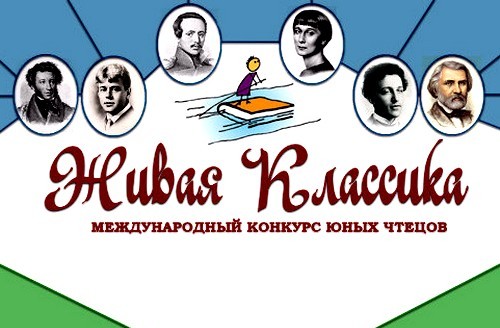 Слайд №1.Учитель:Как в жаркий день
В прохладной тихой речке,
Люблю купаться
В милой русской речи.
И так легко, свободно
В ней плывётся,
Что рассказать о многом удаётся
Простыми, немудрёными словами,
Что от рожденья
Всюду рядом с нами.
(«Русская речь» А. Шевченко)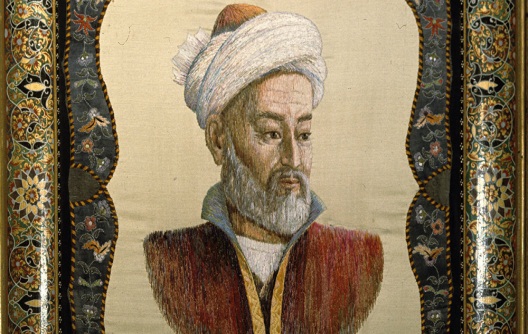 Слайд № 2. Алишер НавоиТюркский поэт  15 века Алишер Навои  писал : «Книга — учитель без платы и благодарности. Каждый миг дарит она тебе откровения мудрости. Это — собеседник, имеющий мозг, покрытый кожей, о тайных делах вещающий молча». 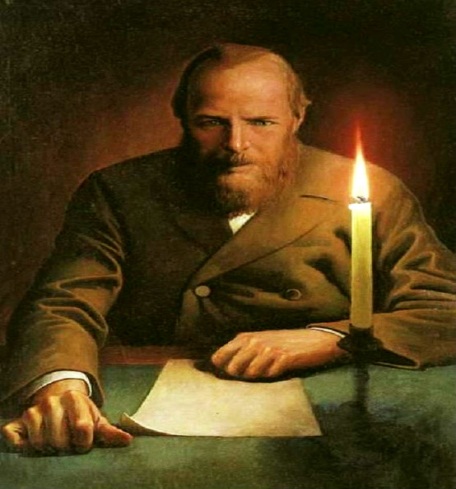 Слайд № 3. Ф.М.Достоевский   Замечательными читателями были и русские писатели. Ф.М. Достоевский так отзывался о чтении: «Я странно читаю, и чтение странно действует на меня. Что-нибудь, давно перечитанное, почитаю вновь и как будто напрягусь новыми силами, вникаю во все, отчетливо понимаю и сам извлекаю умение создавать»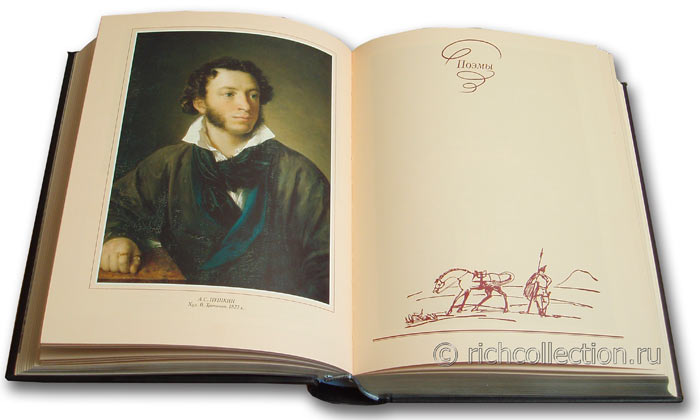 Слайд № 4. А.С.ПушкинУченик.А.С. Пушкин  писал : «Следовать за мыслями великого человека есть наука самая занимательная». 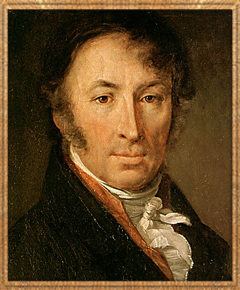 Слайд № 5. Н. М. КарамзинУченик. «Обращение с книгами приготовляет к обращению с людьми. И то и другое равно необходимо»,- писал Н. М. Карамзин.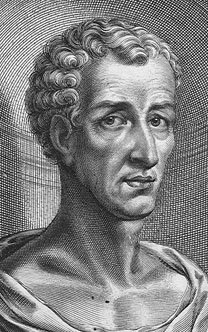 Слайд № 6. Лукиан СамосатскийУчитель.А древнегреческий писатель Лукиан, живший  еще в 120 г. н. э. писал: «Надо пользоваться не красотой книг и не их количеством, но их речью и всем, что в них написано».Сегодня мы полюбуемся красотой речи русских и зарубежных писателей.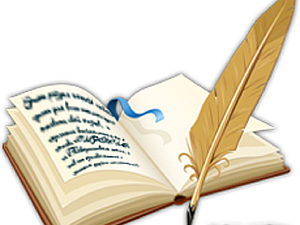 Слайд №7. Чтение ребятами  2-3  литературных произведений.Учитель.   Один бог знает, какое страдание перенес автор, какой горький опыт остался у него за плечами, какие сердечные боли терзали его, и все лишь для того, чтобы его книга часок - другой поразвлекла случайного читателя или помогла ему разогнать  скуку. Известно ,что наилучшая книга та, которая заключает в себе наибольшее количество истин и остается в памяти читателя на всю жизнь. Так в памяти ваших родителей наверняка остались отрывки из любимых книг.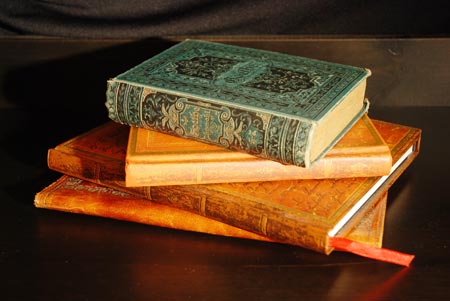 Слайд №8.Родители.(Могут прочитать отрывки из любимых классических произведений, изученных в школе).Примеры: «Завтра я буду счастлив! У счастья нет завтрашнего дня; у него нет и вчерашнего; оно не помнит прошедшего, не думает о будущем; у него есть настоящее - и то не день, а мгновенье.Я не помню, как я дошел до З. Не ноги меня несли, не лодка меня везла: меня поднимали какие-то широкие, сильные крылья. Я прошел мимо куста, где пел соловей, я остановился и долго слушал: мне казалось, он пел мою любовь и мое счастье».( И.С. Тургенев)«Самое дорогое у человека — это жизнь. Она дается ему один раз, и прожить ее надо так, чтобы не было мучительно больно за бесцельно прожитые годы, чтобы не жег позор за подленькое и мелочное прошлое, чтобы, умирая, смог сказать: вся жизнь и все силы были отданы самому главному в мире - борьбе за освобождение человечества. И надо спешить жить. Ведь нелепая болезнь или какая-либо трагическая случайность могут прервать ее». (Н. А. Островский)Ученики читают прозаические  произведений.Учитель.     Известно, что многие лирические произведения писателей переложены на музыку.(Живое исполнение произведений на стихи русских поэтов: С.Есенина, Б.Окуджавы,  В.Высоцкого и др.).Ученики.(участники «Арт-кафе" читают вслух по строфам)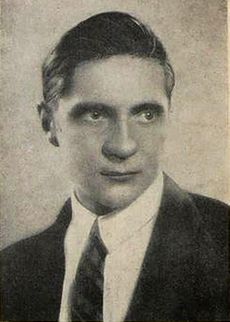 Слайд №9.Всеволод РождественскийНад книгой 

Снова в печке огонь шевелится,
Кот клубочком свернулся в тепле,
И от лампы зеленой ложится
Ровный круг на вечернем столе.

Вот и кончены наши заботы –
Спит задачник, закрыта тетрадь.
Руки тянутся к книге. Но что ты
Будешь, мальчик, сегодня читать?

Хочешь, в дальние синие страны,
В пенье вьюги, в тропический зной
Поведут нас с тобой капитаны,
На штурвал налегая резной?

Зорок взгляд их, надежны их руки,
И мечтают они лишь о том,
Чтоб пройти им во славу науки
Неизведанным прежде путем.

Сжаты льдом, без огня и компаса,
В полумраке арктических стран
Мы спасем чудака Гаттераса,
Перейдя ледяной океан.

По пещерам, подземным озерам
Совершим в тесноте и пыли,
Сталактитов пленяясь узором,
Путешествие к центру земли.

И без помощи карт и секстанта,
С полустертой запиской в руке,
Капитана, несчастного Гранта,
На безвестном найдем островке.

Ты увидишь леса Ориноко,
Города обезьян и слонят,
Шар воздушный, летя невысоко,
Ляжет тенью на озеро Чад.

А в коралловых рифах, где рыщет
"Наутилус", скиталец морей,
Мы отыщем глухое кладбище
Затонувших в бою кораблей...

Что прекрасней таких приключений,
Веселее открытий, побед,
Мудрых странствий, счастливых крушений,
Перелетов меж звезд и планет?

И, прочитанный том закрывая,
Благодарно сходя с корабля,
Ты увидишь, мой мальчик, какая,
Тайны полная, ждет нас земля!

Вел дорогой тебя неуклонной
Сквозь опасности, бури и мрак
Вдохновленный мечтою ученый,
Зоркий штурман, поэт и чудак.
(В. Рождественский)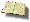 Учитель.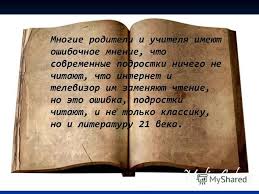 Слайд №10.      Если  Г.Р. Державин  « памятник себе воздвиг чудесный, вечный…», Пушкин «памятник нерукотворный…», вам я желаю памятника несокрушимого, т.к. вы вложили в свою душу хорошую книгу. 